デザイン作成上の注意点について以下の事項を踏まえたうえで、デザインを作成してください。１　メダルは、両面をデザインしてください。２　メダルは、金属製の板状です。両面とも同じ材質です。着色はせず、凹凸でデザインを表現します。（○や□、六角形等のシンプルな形状であれば可です。複雑な立体形状となるものは不可です。次頁「形状」欄参照。）３　次頁「デザイン」欄の〇に示したロゴ等は使用可能です。※「ちばアクアラインマラソン２０２２オフィシャルロゴ」「チーバくんデザイン」については、本メダルデザイン作成以外の用途では使用できません。４　ひもを通すための穴（１箇所）をデザインに入れてください。※ひもは、「幅25㎜、厚さ1㎜」を想定しています。５　メダルの裏面に、種目名・大会実施日・完走者であることがわかる表記を入れてください。（例：「ＭＡＲＡＴＨＯＮ」、「２０２２．１１．６」、「ＦＩＮＩＳＨＥＲ」）※種目名はマラソンを想定してデザインしてください。ハーフマラソンは、同様のデザインで種目名を差し替えます。（例：「MARATHON」→「HALF MARATHON」）※使用する文字の種類（アルファベット大文字・アルファベット小文字・漢字・ひらがな・カタカナ・数字等）や字体は自由です。　※種目の距離（42.195㎞）の記載については自由です。（記載する場合、ハーフマラソンでは、同様のデザインで21.0975㎞に差し替えます。）　デザインの参考と注意点デザインの参考と注意点デザインの参考と注意点形状＊ひもを通すための穴（１箇所）をデザインに入れてください。（ひも 幅25㎜ 厚さ1㎜）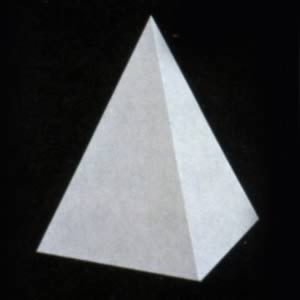 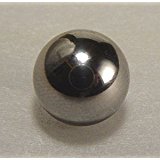 デザイン
以下のデザインは使用可能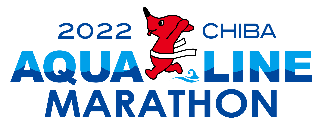 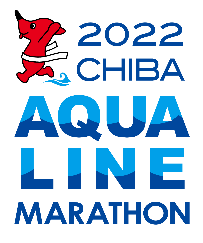 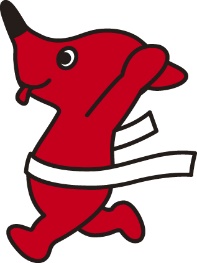 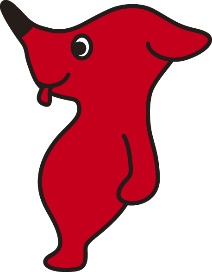 ※①・②については、メダルデザイン制作以外の用途では使用できません。
以下の事項にあてはまるものは不可・左図のデザインの色、縦横比またはデザイン自体を変えたもの　※以下の点にご注意ください。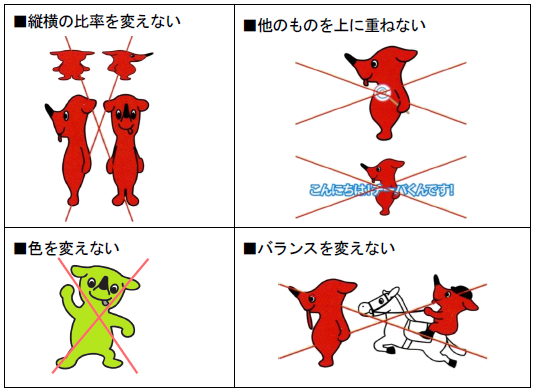 ・第三者の著作権及び肖像権を侵害するもの・公序良俗に反するもの・特定の思想や宗教を彷彿させるようなもの